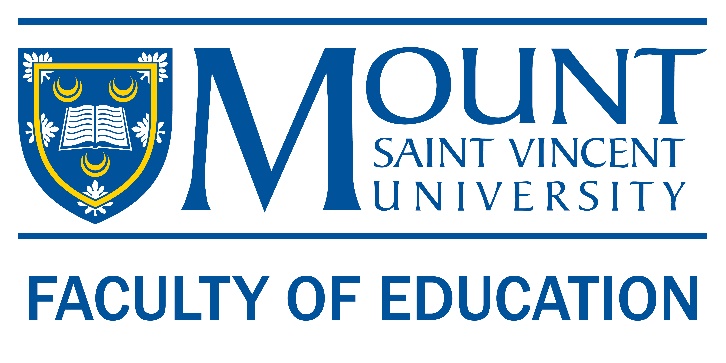 Preservice Teacher Practicum Readiness FormYear 1Reviewed with EDUC 5390 or EDUC 5490 Instructor Date Submitted by the Preservice Teacher: __Signature: ______Please complete and review with the instructor no later than October 11th. Bring the form to your first meeting with the university advisor for review and keep a copy for your records.Preservice Teacher Name:Practicum School:University Advisor Name:Associate Teacher Name:Grade Level/Courses:Checklist of Pre-Practicum TasksChecklist of Pre-Practicum TasksI contacted my university advisor and my associate teacherI reviewed my practicum school’s Code of Conduct and Student Success Plan goalsI am aware of the cultural and socio-economic make-up of my practicum schoolI reviewed the relevant provincial curriculum documentsI understand the subject-area contents being addressed during my practicumI recognize the responsibilities and duties of the classroom teacherI am aware of my responsibilities and conduct as per the Practicum ProtocolsI am familiar with the year 1 Initial Assessment FormI demonstrate a sufficient level of oral and written language of instruction  I have a strategy for self-reflection and for responding to feedback I need to focus on the following to support my professional growth:I need to focus on the following to support my professional growth: